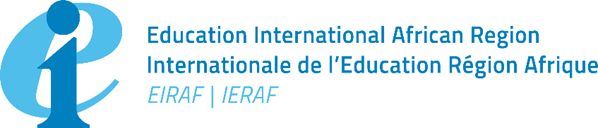 Resolution on the need to address the deteriorating security situation in EthiopiaThe Education International Africa Regional Committee (EIARC), meeting online on 22 November 2021:Concerned about the deteriorating security situation in Ethiopia arising from the conflict between the Federal Ethiopian Army and the forces of the Tigray People’s Liberation Front (TPLF) since November 2020;Dismayed that some armed groups are reported to be using schools and other education institutions as military establishments;Seriously concerned about the massive displacements and negative impact of the ongoing conflict on Ethiopian children’s right to education, teachers, and education support personnel, as well as the fundamental rights of Ethiopians;Taking note of the outcomes of the recent intergovernmental conference on the Safe Schools Declaration, held in Abuja, from 25-27 October 2021, committing to ensure safe education for all;Recalling the EI Africa Regional Committee Resolution on the situation in Ethiopia, adopted on 25 February 2021, calling on the Ethiopian Government and the international community to address the situation in Tigray region;Desirous to see Ethiopia return to peace and normalcy and create safe teaching and learning environments for all;The Education International Africa Regional Committee therefore: Urges all armed groups to desist from using schools and other education institutions as military bases and to ensure that educational establishments are safe sanctuaries;Calls on the Ethiopian Government to take urgent action involving stakeholders to create peace and security in the country, as well as create conducive conditions for teaching and learning in Tigray and other regions affected by conflict; Requests the Ethiopian Government to work closely with the Ethiopian Teachers Association, our member organisation in the country, in monitoring the situation and supporting teachers to play their roles in safety; Calls on the African Union to take urgent and visible action to mediate between the Ethiopian Government and armed groups, with a view to finding a political and peaceful resolution to the ongoing conflict; Urges the United Nations and international community to provide sufficient humanitarian aid and support the Ethiopian Government and armed groups agree to a peaceful resolution of the conflict in the country; and,Reaffirms solidarity with the Ethiopian Teachers’ Association and its members in their quest for peace, security, and safety.